แบบฟอร์มเสนอโครงการหลัก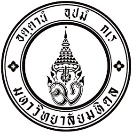 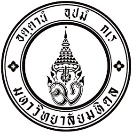                                     สำหรับนักศึกษา คณะศิลปศาสตร์                                           ปีงบประมาณ พ.ศ. 25671. ชื่อโครงการ 			                              						2. ผู้รับผิดชอบโครงการ			2.1 หน่วยงานเจ้าของโครงการ 			           					2.2 ชื่อผู้รับผิดชอบโครงการ 			                      				2.3 ชื่อที่ปรึกษาโครงการ (ถ้ามี) 			                                			3. กระบวนการจัดกิจกรรม/โครงการมีความเหมาะสม (สามารถเลือกได้มากกว่า 1 ข้อ) ดังนี้ เป็นโครงการที่อยู่ในแผนปฏิบัติการ ปีงบประมาณ พ.ศ.2567 ของงาน/หน่วยงาน มีการดำเนินงานตามกระบวนการ PDCA มีตัวชี้วัดและเป้าหมายที่เหมาะสม สอดคล้องกับวัตถุประสงค์ของการจัดโครงการ/กิจกรรม  มีการวิเคราะห์และบริหารความเสี่ยงระดับโครงการ       4. สอดคล้องกับยุทธศาสตร์ของมหาวิทยาลัยมหิดล พ.ศ.2567-2570 (เลือกยุทธศาสตร์ที่เกี่ยวข้อง) ยุทธศาสตร์ที่ 1 World Class Research & Innovation ยุทธศาสตร์ที่ 2 Innovative Education and Authentic Learning ยุทธศาสตร์ที่ 3 Policy Advocacy,Leaders in Professional/Academic Services and Excellence  in        Capacity Building for Sustainable Development Goals ยุทธศาสตร์ที่ 4 Management for Self-Sufficiency and Sustainable Organization5. สอดคล้องกับยุทธศาสตร์คณะศิลปศาสตร์ พ.ศ.2565-2568 (เลือกยุทธศาสตร์ที่เกี่ยวข้อง) ยุทธศาสตร์ที่ 1 พัฒนาหลักสูตรเพื่อผลิตบัณฑิตที่มีคุณลักษณะความเป็นพลเมืองโลก วัตถุประสงค์เชิงกลยุทธ์ 1.1 เพื่อให้บัณฑิตมีความรู้และทักษะในการประกอบอาชีพ กลยุทธ์ 1.1.1 สร้างและปรับปรุงพัฒนารายวิชาเพื่อเสริมสร้างทักษะในการปฏิบัติงานจริง วัตถุประสงค์เชิงกลยุทธ์ 1.2 เพื่อส่งเสริมให้เกิดการบูรณาการความรู้ ทักษะจากศาสตร์สาขาต่าง ๆ เพื่อให้เกิดผลงานสร้างสรรค์ กลยุทธ์ 1.2.1. มีโครงการส่งเสริมศักยภาพนักศึกษาในการสร้างสรรค์ผลงานที่ตอบโจทย์วิชาชีพในอนาคต วัตถุประสงค์เชิงกลยุทธ์ 1.3 เพื่อพัฒนาอาจารย์ให้มีคุณภาพการจัดการเรียนการสอนเป็นไปตามเกณฑ์มาตรฐานคุณภาพอาจารย์ (MUPSF) กลยุทธ์ 1.3.1 ส่งเสริมสนับสนุนให้อาจารย์มีสมรรถนะและประสิทธิภาพในการจัดการเรียนการสอน วัตถุประสงค์เชิงกลยุทธ์ 1.4 เพื่อพัฒนานวัตกรรมการศึกษาสู่การเรียนรู้ตลอดชีวิต กลยุทธ์ 1.4.1 พัฒนานวัตกรรมการศึกษาที่มีคุณภาพและสอดคล้องกับความต้องการของกลุ่มผู้เรียน วัตถุประสงค์เชิงกลยุทธ์ 1.5 เพื่อสร้างความร่วมมือระหว่างคณะฯและหน่วยงานต่างๆ ทั้งในระดับชาติและระดับนานาชาติ กลยุทธ์ 1.5.1 สร้างเครือข่ายความร่วมมือกับหน่วยงานต่าง ๆ ทั้งในระดับชาติและระดับนานาชาติ วัตถุประสงค์เชิงกลยุทธ์ 1.6 เพื่อสร้างความผูกพันระหว่างคณะฯ กับศิษย์เก่าและศิษย์ปัจจุบัน กลยุทธ์ 1.6.1 จัดกิจกรรมสร้างความผูกพันของศิษย์เก่าและศิษย์ปัจจุบัน ยุทธศาสตร์ที่ 2 ขยายโอกาสการทำวิจัยและส่งเสริมความร่วมมือเพื่อผลิตงานวิจัยแบบบูรณาการ วัตถุประสงค์เชิงกลยุทธ์ 2.1 เพื่อส่งเสริมให้บุคลากรผลิตผลงานวิจัยหรือนวัตกรรม กลยุทธ์ 2.1.1 สนับสนุนการสร้างผลงานวิจัยแบบบูรณาการที่นำไปใช้ประโยชน์ในสังคมและเชิงพาณิชย์ กลยุทธ์ 2.1.2 พัฒนาระบบนักวิจัยพี่เลี้ยง กลยุทธ์ 2.1.3 สนับสนุนวิจัยจากภายในและภายนอก วัตถุประสงค์เชิงกลยุทธ์ 2.2 เพื่อส่งเสริมให้บุคลากรเผยแพร่ผลงานวิจัยสู่มาตรฐานระดับชาติและนานาชาติ กลยุทธ์ 2.2.1 สนับสนุนการสร้างเครือข่ายทางวิชาการระดับชาติและนานาชาติ เพื่อผลิตและเผยแพร่งานวิจัย กลยุทธ์ 2.2.2 พัฒนาระบบสนับสนุนการตีพิมพ์งานวิจัย ในระดับชาติและนานาชาติ วัตถุประสงค์เชิงกลยุทธ์ 2.3 เพื่อพัฒนาระบบการบริหารจัดการงานวิจัยให้มีประสิทธิภาพและประสิทธิผล กลยุทธ์ 2.3.1 สร้างระบบการบริหารจัดการงานวิจัย ยุทธศาสตร์ที่ 3 สร้างผลงานบริการวิชาการให้เกิดมูลค่าและเป็นประโยชน์แก่สังคม วัตถุประสงค์เชิงกลยุทธ์ 3.1 เพื่อได้รับความร่วมมือการบริการวิชาการในระดับชาติ กลยุทธ์ 3.1.1 สร้างคู่ความร่วมมือให้ได้รับการยอมรับในผลิตภัณฑ์และบริการวิชาการ	 กลยุทธ์ 3.1.2 ขยายฐานลูกค้าให้มีความหลากหลายเพิ่มมากขึ้น วัตถุประสงค์เชิงกลยุทธ์ 3.2 เพื่อสร้างผลตอบแทนจากผลงานบริการวิชาการสู่การพึ่งตนเองอย่างยั่งยืน กลยุทธ์ 3.2.1 สร้างงานบริการวิชาการให้สอดคล้องกับความต้องการของลูกค้า วัตถุประสงค์เชิงกลยุทธ์ 3.3 เพื่อส่งเสริมการเรียนรู้และสร้างประโยชน์แก่สังคม กลยุทธ์ 3.3.1 สร้างงานบริการวิชาการที่ส่งเสริมการเรียนรู้ในสังคมและสร้างโอกาสในการเรียนรู้ด้วยตนเอง  ยุทธศาสตร์ที่ 4 พัฒนาระบบบริหารจัดการเพื่อการพึ่งพาตนเองอย่างยั่งยืน	 วัตถุประสงค์เชิงกลยุทธ์ 4.1 เพื่อให้คณะศิลปศาสตร์ดำเนินงานตามหลักธรรมาภิบาล	☐ กลยุทธ์ 4.1.1 สร้างการรับรู้และผลักดันให้มีการดำเนินงานตามระบบธรรมาภิบาล☐ วัตถุประสงค์เชิงกลยุทธ์ 4.2 เพื่อส่งเสริมระบบบริหารจัดการที่มีประสิทธิภาพในการสนับสนุนพันธกิจหลักและการบริหารงาน☐ กลยุทธ์ 4.2.1 ใช้ระบบการควบคุมคุณภาพระดับชาติเพื่อสร้างการบริหารจัดการที่มีประสิทธิภาพและยั่งยืน☐ กลยุทธ์ 4.2.2 สร้างระบบการจัดการเทคโนโลยีสารสนเทศส่วนกลางที่มีความเชื่อมโยงระบบการปฏิบัติงาน และเพื่อการตัดสินใจ☐ วัตถุประสงค์เชิงกลยุทธ์ 4.3 เพื่อให้การบริหารจัดการทรัพยากรบุคคลที่เอื้อต่อการขับเคลื่อนพันธกิจหลัก☐ กลยุทธ์ 4.3.1 สร้างระบบบริหารจัดการทรัพยากรบุคคลมีประสิทธิภาพ☐ วัตถุประสงค์เชิงกลยุทธ์ 4.4 เพื่อสร้าง Brand MULA ในระดับชาติและนานาชาติ☐ กลยุทธ์ 4.4.1 เสริมสร้างภาพลักษณ์ผ่านคู่พันธมิตรด้านยุทธศาสตร์กับหน่วยงานทั้งในประเทศและต่างประเทศ กลยุทธ์ 4.4.2 ประชาสัมพันธ์ MULAเชิงรุก☐ วัตถุประสงค์เชิงกลยุทธ์ 4.5 เพื่อให้คณะฯ มีความมั่นคง และสร้างความยั่งยืนทางการเงิน☐ กลยุทธ์ 4.5.1 เพิ่มขีดความสามารถในการบริหารจัดการด้านการเงินให้มีประสิทธิภาพ☐ กลยุทธ์ 4.5.2 พัฒนาขีดความสามารถในการสร้างรายได้ และบริหารสินทรัพย์ให้คุ้มค่าและเกิดประโยชน์สูงสุด☐ วัตถุประสงค์เชิงกลยุทธ์ 4.6 เพื่อให้คณะฯ เป็นสำนักงานสีเขียว (Green Office)☐ กลยุทธ์ 4.6.1 เพิ่มประสิทธิภาพการใช้ทรัพยากรที่ลดก๊าซเรือนกระจกและส่งเสริมความยั่งยืน ด้านพลังงาน น้ำและลดปริมาณขยะ* กรณีกิจกรรมที่นักศึกษาจัดและกิจกรรมที่จัดเพื่อนักศึกษา 6. การเทียบค่าประสบการณ์ (ตามประกาศของมหาวิทยาลัย ปีการศึกษา 2562)6.1 กิจกรรมกำหนดให้เข้าร่วม..........หน่วยชั่วโมง พิธีปฐมนิเทศนักศึกษา พิธีไหว้ครู6.2 กิจกรรมเลือกเข้าร่วม................หน่วยชั่วโมง กิจกรรมส่วนกลางของมหาวิทยาลัย หรือส่วนงาน กิจกรรมองค์กรนักศึกษาของมหาวิทยาลัย หรือส่วนงาน 6.2.1 กิจกรรมจิตอาสา (Volunteer)……..…..หน่วยชั่วโมง6.2.2 กิจกรรมหลัก Mahidol HIDEF……..…..หน่วยชั่วโมง6.2.3 กิจกรรมส่งเสริม 21st Century Skills……...…...หน่วยชั่วโมง7. การเทียบค่าประสบการณ์ ตามวัฒนธรรมองค์กร  (MAHIDOL Core Values) ……..…..หน่วยชั่วโมง(ประกาศของมหาวิทยาลัย ปีการศึกษา 2560)8. การเทียบค่าประสบการณ์ 4 ด้านกิจกรรม ……..…..หน่วยชั่วโมง(ประกาศของมหาวิทยาลัย ปีการศึกษา 2552)9. คุณลักษณะบัณฑิตที่พึงประสงค์ตาม TQF ที่ สกอ. กำหนด  คุณธรรม จริยธรรม			 ความรู้	 ทักษะทางปัญญา			 ทักษะความสัมพันธ์ระหว่างบุคคลและความรับผิดชอบ   ทักษะการวิเคราะห์เชิงตัวเลข การสื่อสารและการใช้ IT10. สอดคล้องกับ Sustainable Development Goals (SDGs) ข้อ............................................................11. ประเภทโครงการ     บริการวิชาการ     ทำนุบำรุงศิลปวัฒนธรรม   อื่น ๆ คำอธิบาย : โครงการบริการวิชาการ (โครงการ/กิจกรรมที่มีลักษณะพัฒนาความรู้และส่งเสริมเผยแพร่ความรู้และทักษะทางวิชาการและวิชาชีพ)โครงการทำนุบำรุงศิลปวัฒนธรรม (โครงการ/กิจกรรมเพื่อทำนุบำรุงศิลปวัฒนธรรมและปลูกฝังความเป็นชาติในลักษณะต่าง ๆที่ดำรงไว้ซึ่งคุณค่า อัตลักษณ์ของท้องถิ่นเอกลักษณ์ของชาติ รวมถึงศาสนพิธีการต่างๆ ตามประเพณี)โครงการอื่น ๆ (โครงการนอกเหนือจากบริการวิชาการและทำนุบำรุงศิลปวัฒนธรรม)12. วันที่จัดกิจกรรม/โครงการ (โปรดระบุวันและเวลาให้ชัดเจน)  	           			 13. สถานที่จัดกิจกรรม/โครงการ 	           				           	  14. เป้าหมายจำนวนผู้เข้าร่วมโครงการ 	                	คน   ประกอบด้วย	 อาจารย์		                 	คนเจ้าหน้าที่		                     คนนักศึกษา		                     คนศิษย์เก่า			                     คนบุคคลทั่วไป		                     คนอื่น ๆ (ระบุ)		                     คน15.หลักการและเหตุผล 16. วัตถุประสงค์ของโครงการ17. ขั้นตอน/ แผนการปฏิบัติงาน  (ให้ระบุถึงลำดับขั้นตอนการดำเนินงานและผู้รับผิดชอบ)18. ผลที่คาดว่าจะได้รับพร้อมตัวชี้วัดความสำเร็จของโครงการ/การดำเนินงาน (ในแต่ละโครงการจำเป็นต้องระบุตัวชี้วัดเชิงปริมาณและเชิงคุณภาพ) (กรณีโครงการขับเคลื่อนยุทธศาสตร์ต้องกรอกช่องตัวชี้วัดระดับยุทธศาสตร์ หากเป็นโครงการสนับสนุนยุทธศาสตร์ให้ตัดช่องตัวชี้วัดระดับยุทธศาสตร์ออก)19. ลักษณะ/รูปแบบกิจกรรม20. กำหนดการ (ระบุให้ชัดเจน-สามารถแนบรายละเอียดกำหนดการได้) 21. งบประมาณที่ขอรับการสนับสนุน    บาท  ตัวเลข   (บาทถ้วน) ตัวอักษร (ระบุเฉพาะรายการที่ใช้จ่ายจริงเท่านั้น)หมายเหตุ    ถัวเฉลี่ยทุกรายการ QR Code (ตรวจสอบหมวดค่าใช้จ่าย)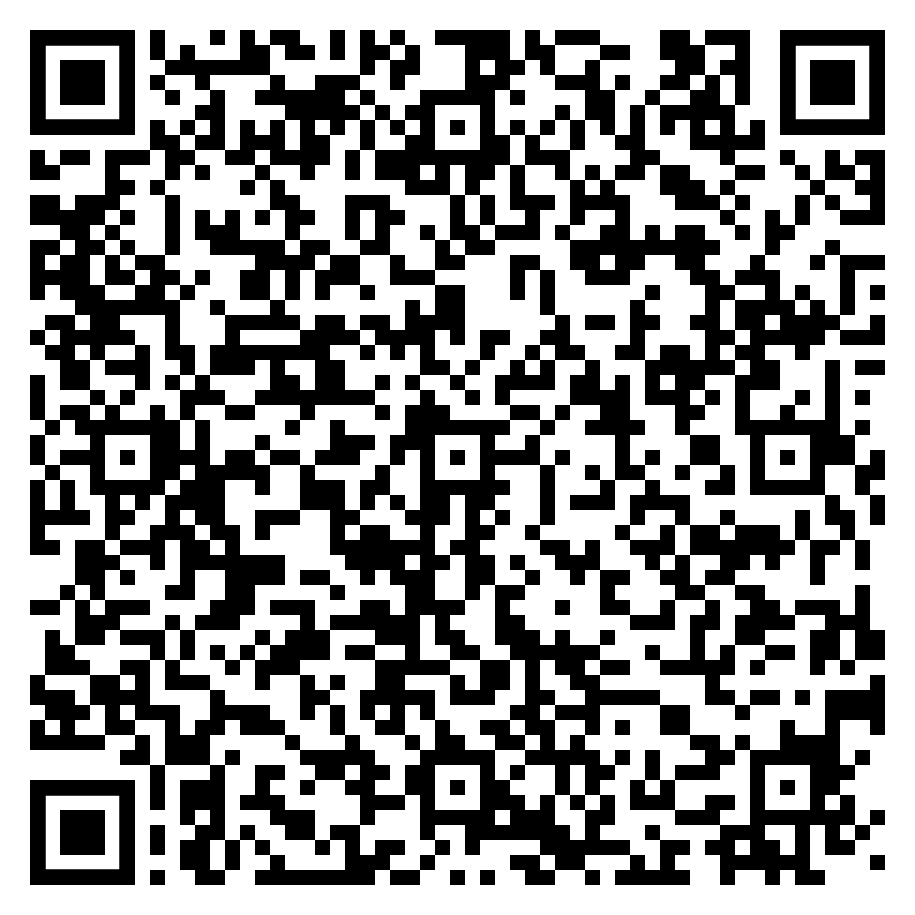           (Intranet คณะศิลปศาสตร์)22. การประเมินผลโครงการ/กิจกรรม (โปรดระบุวิธีดำเนินการ-ตอบได้มากกว่า 1 ข้อ)	 แบบสอบถาม		 การสังเกต		 การสัมภาษณ์ Pre-test/Post-test		 ถอดบทเรียน	 อื่นๆ (โปรดระบุ)..................................................23 .ผลการดำเนินงานที่ผ่านมาและการนำผลการประเมินโครงการ/กิจกรรมมาปรับปรุงในการจัดโครงการครั้งนี้ (กรณีเป็นโครงการต่อเนื่องเท่านั้น)23.1 โครงการที่ผ่านมาจัดในวันที่ .เดือน. .ปี. 23.2 ผลการดำเนินการในการจัดโครงการที่ผ่านมา  บรรลุผลตามตัวชี้วัดความสำเร็จของโครงการ  ไม่บรรลุผลตามตัวชี้วัดความสำเร็จของโครงการโปรดระบุเหตุผลกรณีไม่บรรลุผลตามตัวชี้วัดความสำเร็จของโครงการเนื่องจาก 			23.3 ประเด็นที่นำมาปรับปรุงในการจัดโครงการในครั้งนี้  ปรับปรุงเนื้อหาหรือรูปแบบการจัดโครงการ	   ปรับปรุงเรื่องความเหมาะสมของวิทยากร  ปรับปรุงด้านวัน เวลา สถานที่ในการจัดโครงการ  ปรับปรุงด้านอุปกรณ์และสิ่งอำนวยความสะดวก  ปรับปรุงด้านการประชาสัมพันธ์		   ปรับปรุงด้านอื่น ๆ (ระบุ) 			   23.4 ปัญหา/อุปสรรคและแนวทางแก้ไขปัญหา24. ประโยชน์ที่จะได้รับ.......................................................................................................................................................................25. แผนการดำเนินงานในปีต่อไป (ถ้ามี).....................................................................................................................................................................สำหรับเจ้าหน้าที่งานแผนฯหน่วยชั่วโมงHealth Literacyความเข้าใจและสามารถดำเนินชีวิตให้เป็นผู้มีสุขภาพดีInternationalizationความเป็นนานาชาติDigital Literacyความรู้ความเข้าใจและใช้เทคโนโลยีดิจิทัลEnvironment Literacyความเข้าใจและปฏิบัติเป็นในด้านสิ่งแวดล้อมFinancial Literacyความเข้าใจและปฏิบัติเป็นในด้านการเงิน เศรษฐกิจ ธุรกิจหน่วยชั่วโมงCritical Thinking & Problem Solvingทักษะการคิดเชิงวิพากษ์และการแก้ปัญหาCreativity & Innovation ความคิดสร้างสรรค์และนวัตกรรมCommunication & Collaboration การติดต่อสื่อสารและการร่วมมือกันLeadership & Management Skills การเป็นผู้นำมีคุณธรรมจริยธรรมและทักษะการจัดการแบบเป็นกระบวนการSocial skillทักษะทางสังคมและวัฒนธรรมที่ต่างกันลักษณะกิจกรรมที่สอดคล้องหน่วยชั่วโมงMasteryรู้แจ้ง รู้จริง สมเหตุ สมผลAltruismมุ่งผลผู้อื่นHarmonyกลมกลืนกับสรรพสิ่งIntegrityมั่นคงยิ่งในคุณธรรมDeterminationแน่วแน่ทำ กล้าตัดสินใจOriginalityสร้างสรรค์สิ่งใหม่Leadershipใฝ่ใจเป็นผู้นำหน่วยชั่วโมงคุณธรรม/จริยธรรม บำเพ็ญประโยชน์วินัย และทักษะสังคม วิชาชีพ วิชาการ และจิตปัญญาศึกษาด้านศิลปวัฒนธรรม ภูมิปัญญาท้องถิ่น และค่านิยมที่ถูกต้องด้านสร้างเสริมสุขภาพขั้นตอนระยะเวลาดำเนินงาน (ระบุช่วงเวลาดำเนินการ)ผู้รับผิดชอบ1) ขั้นเตรียมการ/วางแผน (Plan)การวิเคราะห์ความเสี่ยงแนวทางป้องกัน/แก้ไข............................................................................2) ขั้นดำเนินการ (Do)...........................................................................3) ขั้นติดตามตรวจสอบขณะดำเนินงาน(Check)............................................................................4) ขั้นการปรับปรุงการดำเนินงานให้เหมาะสม(Act). 		      		............................................................................ผลที่คาดว่าจะได้รับตัวชี้วัด KPI ระดับโครงการตัวชี้วัด KPI ระดับโครงการตัวชี้วัด KPI ระดับยุทธศาสตร์ตัวชี้วัด KPI ระดับยุทธศาสตร์ผลที่คาดว่าจะได้รับตัวชี้วัด KPIค่าเป้าหมายตัวชี้วัด KPIค่าเป้าหมายตัวชี้วัดเชิงปริมาณ :ตัวชี้วัดเชิงคุณภาพ :ตัวชี้วัดเชิงปริมาณ :ตัวชี้วัดเชิงคุณภาพ :ตัวชี้วัดเชิงปริมาณ :ตัวชี้วัดเชิงคุณภาพ :ตัวชี้วัดเชิงปริมาณ :ตัวชี้วัดเชิงคุณภาพ :รายการค่าใช้จ่ายวงเงิน  (บาท)     1.     ในวงเงินรวม        บาท  ได้แก่	ให้ระบุอัตราและจำนวนวันที่ปฏิบัติงานให้ชัดเจน     2.  ในวงเงินรวม       บาท  ได้แก่	ให้ระบุอัตราและจำนวนวันที่ปฏิบัติงานให้ชัดเจน     3.  ในวงเงินรวม           บาท  ได้แก่	ให้ระบุอัตราและจำนวนวันที่ปฏิบัติงานให้ชัดเจน     4.  ในวงเงินรวม       บาท   ได้แก่            ให้ระบุชื่อรายการและจำนวนให้ชัดเจนรวมทั้งสิ้นเป็นเงิน (บาทถ้วน )ปัญหา/อุปสรรคแนวทางแก้ไขปัญหาลงชื่อ .....................................................................     (.........................................................................)      ผู้รับผิดชอบโครงการวันเดือนปีที่เสนอโครงการ..................................